Příloha č. 3Formulář pro průběžnou zprávu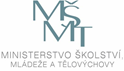 Průběžná zpráva pokusného ověřování za období od 1. 9. 2019 do 31. 12. 2019 školního roku  2019/2020 – školaNázev školyPrávní formaAdresa sídlaIČOZřizovatelKrajPokusné ověřovánív období 1. 9. 2019 - 31. 12. 2019  Název pokusného ověřováníVzdělávací programy paměťových institucí do školVýše poskytnuté dotaceAvizovaná vratka (ve výši ze dne)Počet realizovaných návštěv jednodenníchPočet realizovaných návštěv dvou a vícedenníchPočet učitelů zpracovávajících podklady pro vypracování závěrečné zprávyHlášení změn v průběhu realizace pokusného ověřováníPočet navštívených paměťových institucí, jejich seznam a název programuCelkový počet žáků účastnících se realizovaných exkurzíCelkový počet tříd účastnících se realizovaných exkurzí a jejich seznamDalší sděleníDatumJméno příjmení odpovědné osobyKontaktní údaje odpovědné osobyPodpis odpovědné osobyOtisk razítka